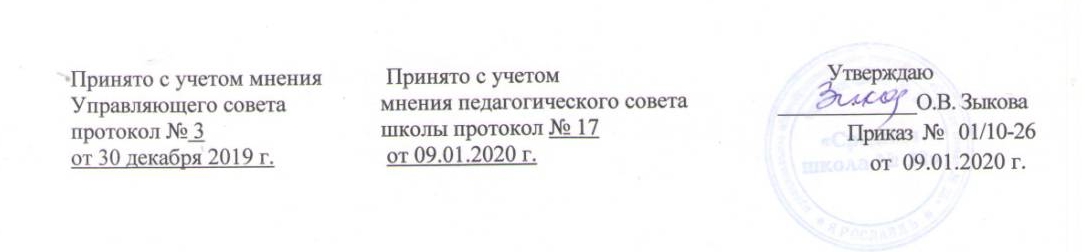 Положениеоб основах учебно-исследовательской и проектной деятельности обучающихся средней школы №281. Общие положения 1.1. Настоящее положение разработано в целях реализации основной образовательной программы начального общего, основного общего, среднего общего образования.1.2.Настоящее положение разработано в соответствии с нормативными документами:-Федеральный закон от 29 декабря 2012 № 273-ФЗ «Об образовании в Российской Федерации»-Федеральный государственный образовательный стандарт начального общего образования, утвержденный приказом Министерства образования и науки Российской Федерации от 6 октября 2009 г. № 373,-Федеральный государственный образовательный стандарт основного общего образования, утвержденный приказом Министерства образования и науки Российской Федерации от 17 декабря 2010 г. № 1897;-Федеральный государственный образовательный стандарт среднего общего образования, утвержденный приказом Министерства образования и науки Российской Федерации от 17 мая 2012 г. № 413;1.3. Проектная и учебно-исследовательская деятельность обучающихся является неотъемлемой частью учебного процесса.1.4. В основе проектной и учебно-исследовательской деятельности обучающихся лежит системно-деятельностный подход как принцип организации образовательного процесса .1.5. Включение школьников в учебно-исследовательскую и проектную деятельность – один из путей повышения мотивации и эффективности учебной деятельности в начальной, основной и старшей школе.1.6. В организации и обеспечении проектной и учебно-исследовательской деятельности участвуют все педагогические структуры школы. 2. Особенности проектной и учебно-исследовательской деятельности2.1. Направленность не только на повышение компетентности обучающихся в  предметной области определенных учебных дисциплин, на развитие их способностей, но и на создание продукта, имеющего значимость для других.2.2. Возможность реализовать потребности обучающихся в общении со значимыми, референтными группами одноклассников, учителей. Строя различного рода отношения в ходе целенаправленной, поисковой, творческой и продуктивной деятельности, обучающиеся овладевают нормами взаимоотношений с разными людьми, умениями переходить от одного вида общения к другому, приобретают навыки индивидуальной самостоятельной работы и сотрудничества в коллективе.2.3. Сочетание различных видов познавательной деятельности. 3. Цели учебно-исследовательской и проектной деятельности Цель проектной деятельности: - Формирование универсальных учебных действий обучающихся через освоение социальных ролей, необходимых для проектной деятельности. Задачи: – обучать целеполаганию, планированию и контролю; – формировать навыки самостоятельного сбора и обработки информации; – обучать умению работать в команде. 4.Общие характеристики учебно-исследовательской и проектной деятельности4.1. Учебно-исследовательская и проектная деятельность имеют общие практически значимые цели и задачи.4.2. Структура проектной и учебно-исследовательской деятельности включает следующие компоненты: анализ актуальности проводимого исследования; целеполагание, формулировку задач, которые следует решить; выбор средств и методов, адекватных поставленным целям; планирование, определение последовательности и сроков работ; проведение проектных работ или исследования; оформление результатов работ в соответствии с замыслом проекта или целями исследования; представление результатов;4.3. Учебно-исследовательская и проектная деятельность требуют от обучающихся компетентности в выбранной сфере исследования, творческой активности, собранности, аккуратности, целеустремленности, высокой мотивации.5. Различие проектной и учебно-исследовательской деятельностиТаблица6. Требования к построению проектно-исследовательского процесса6.1. Проект или учебное исследование должны быть выполнимыми и соответствовать возрасту, способностям и возможностям обучающихся.6.2. Тема исследования должна быть интересна для ученика и совпадать с кругом интереса учителя.6.3. Раскрытие проблемы в первую очередь должно приносить что-то новое ученику, а уже потом науке.6.4. Для выполнения проекта должны быть все условия – информационные ресурсы, мастерские, клубы, школьные научные общества.6.5. Обчающиеся должны быть подготовлены к выполнению проектов и учебных исследований как в части ориентации при выборе темы проекта или учебного исследования, так и в части конкретных приемов, технологий и методов, необходимых для успешной реализации выбранного вида проекта.6.6. Обеспечить педагогическое сопровождение проекта как в отношении выбора темы и содержания (научное руководство), так и в отношении собственно работы и используемых методов (методическое руководство).6.7. Использовать для начинающих дневник самоконтроля, в котором отражаются элементы самоанализа в ходе работы и который используется при составлении отчетов и во время собеседований с руководителями проекта.6.8. Необходимо наличие ясной и простой критериальной системы оценки итогового результата работы по проекту и индивидуального вклада (в случае группового характера проекта или исследования) каждого участника.6.9. Результаты и продукты проектной или исследовательской работы должны быть презентованы, получить оценку и признание достижений в форме общественной конкурсной защиты, проводимой в очной форме или путем размещения в открытых ресурсах Интернета для обсуждения. 7. ПонятияПроект – это форма организации совместной деятельности учителя и учащихся, совокупность приемов и действий в их определенной последовательности, направленной на достижение поставленной цели – решение конкретной проблемы, значимой для учащихся и оформленной в виде некоего конечного продукта. Исследовательский проект – один из видов учебных проектов, где при сохранении всех черт проектной деятельности учащихся одним из ее компонентов выступает исследование.8. Формы организации проектной деятельности 8.1. Виды проектов:·                   информационный (поисковый) направлен на сбор информации о каком-то объекте, явлении; на ознакомление с ней участников проекта, ее анализ и обобщение фактов, предназначенных для широкой аудитории; ·                   исследовательский полностью подчинен логике пусть небольшого, но исследования, и имеет структуру, приближенную или полностью совпадающую с подлинным научным исследованием; ·                   творческий (литературные вечера, спектакли, экскурсии);·                   социальный, прикладной (практико-ориентированный);·                   игровой (ролевой); ·                   инновационный (предполагающий организационно-экономический механизм внедрения).8.2. По содержанию проект может быть монопредметный, метапредметный, относящийся к области знаний (нескольким областным), относящийся к области деятельности.8.3. По количеству участников:·                        индивидуальный – самостоятельная работа, осуществляемая обучающимся на протяжении длительного периода, возможно в течение всего учебного года. В ходе такой работы подросток – автор проекта – самостоятельно или с небольшой помощью педагога получает возможность научиться планировать и работать по плану – это один из важнейших не только учебных, но и социальных навыков, которым должен овладеть школьник;·                        парный, малогрупповой (до 5 человек);·                        групповой (до 15 человек);·                        коллективный (класс и более в рамках школы), муниципальный, городской, всероссийский, международный, сетевой (в рамках сложившейся партнерской сети, в том числе в Интернете).8.4. Длительность (продолжительность) проекта: от проекта-урока до многолетнего проект     8.5.Структура проектаАктуальностьИсточники информации(научная литература , источники)Постановка проблемы или выдвижение гипотезыЦельЗадачи ( это этапы работы; первая задача- теория, вторая и т.д. задачи практико – ориентированные)Описание проекта ( по этапам – что планировали, что сделали , что получилось)Выводы , заключение9.Планируемые результаты.Выпускник научится: Планировать и выполнять учебные исследования и учебный проект, используя оборудование, модели, методы и приемы, адекватные исследуемой проблеме;Выбирать и использовать методы, релевантные рассматриваемой проблеме;Распознавать и ставить вопросы, ответы на которые могут быть получены путем научного исследования, отбирать адекватные методы исследования, формировать вытекающие из исследования выводы;Использовать такие математические методы и приемы, как абстракция и идеализация, доказательство, доказательство от противного, доказательство по аналогии, опровержение, контрпример, индуктивные и дедуктивные рассуждения, построение и исполнение алгоритма;Использовать такие естественно-научные методы и приемы, как наблюдение, постановка проблемы, выдвижение «хорошей гипотезы», эксперимент, моделирование, использование математических моделей, теоретическое обоснование, установление границ применимости модели/теории;Использовать некоторые методы получения знаний, характерных для социальных и исторических наук: постановка проблемы, опросы, описание, сравнительное историческое описание, объяснение, использование статистических данных, интерпретация фактов;Ясно, логично и точно излагать свою точку зрения, использовать языковые средства, адекватные обсуждаемой проблеме;Отличать факты от суждений, мнений и оценок, критически относиться к суждениям, мнениям, оценкам, реконструировать их основания;Видеть и комментировать связь научного знания и ценностных установок, моральных суждений при получении, распространении и применении научного знания.Выпускник получит возможность научиться:Самостоятельно задумывать, планировать и выполнять учебное исследование, учебный и социальный проект;Использовать догадку, озарение, интуицию;Использовать такие математические методы и приемы, как перебор логических возможностей, математическое моделирование;Использовать такие естественно-научные методы и приемы, как абстрагирование от привходящих факторов, проверка на совместимость с другими известными фактами;Использовать некоторые методы получения знаний, характерные для социальных и исторических наук: анкетирование, моделирование, поиск исторических образцов;Использовать некоторые приемы художественного познания мира: целостное отображение мира, образность, художественный вымысел, органическое единство общего, особенного (типичного) и единичного, оригинальность;Целенаправленно и осознанно развивать свои коммуникативные способности, осваивать новые языковые средства;Осознавать свою ответственность за достоверность полученных знаний, за качество выполненного проекта.Механизм достижения планируемого результата:Для формирования навыков проектной деятельности обучающимся предлагаются, начиная со 2-го класса, небольшие учебные предметные проекты в рамках уроков. Выполнение обучающимися индивидуального итогового проекта с элементами исследования обязательно в 9, 11-х классах. Темы проектов определяются обучающимися совместно с руководителями до 1 ноября текущего учебного года и фиксируются по форме:Защита проектов может осуществляться в рамках урочной и внеурочной деятельности, на школьной научно-практической конференции, ежегодно проводимой в апреле.10. Оценка проектной деятельности обучающихсяОценка достижения метапредметных результатов может проводиться в ходе различных процедур, одной из них является защита проекта. Выполнение проекта обязательно для каждого обучающегося.В соответствии с целями подготовки проекта образовательным учреждением разрабатываются план, программа подготовки проекта, которые как минимум должны включать требования по следующим рубрикам:• организация проектной деятельности;• содержание и направленность проекта;• защита проекта;• критерии оценки проектной деятельности.Критерии оценки проектной работы разработаны с учётом целей и задач проектной деятельности на данном этапе образования. Ниже приведены критерии оценки учебных проектов и исследовательских работ обучающихся 7-8 класса. Для учеников 5-6 классов, которые только овладевают основами проектной и исследовательской деятельности, критерии оценки могут быть упрощены. Проектная деятельность учащихся носит преимущественно групповой характер, но приведённые критерии могут быть использованы и для оценки индивидуального проекта.Критерии оценки учебного проектаМаксимально 15 балловОценка «5» - 15-13 баллов (при условии, что по первым двум критериям получено максимальное количество баллов).Оценка «4» - 12-11 балловОценка «3» - 10-8 балловОценка «2» - менее 8 баллов. Такой проект считается невыполненным. Учитель контролирует ход работы над проектом, поэтому проект, в котором отмечаются серьёзные недоработки, считается невыполненным и не допускается к публичной презентации. Задача учителя – обосновать ученику все недочёты в проектной работе по каждому критерию.Критерии оценивания исследовательской работы учащегосяМаксимально 13 балловОценка «5» - 13-11 баллов (при условии, что по первым четырём критериям  получено максимальное количество баллов).Оценка «4» - 10-8 балловОценка «3» - 7-5 балловОценка «2» - менее 5 баллов. Так оценивается и работа, целиком заимствованная из сети Интернет.11. Особенности оценки индивидуального итогового проекта                           Защита итогового индивидуального проекта является процедурой итоговой оценки достижения метапредметных результатов.Выполнение индивидуального итогового проекта обязательно для каждого обучающегося 9, 11 класса, его невыполнение равноценно получению неудовлетворительной оценки по любому учебному предмету.Результат проектной деятельности должен иметь практическую направленность.   В состав материалов, которые должны быть подготовлены по завершению проекта для его защиты, в обязательном порядке включаются:1) выносимый на защиту продукт проектной деятельности, представленный в одной из описанных выше форм; 2) подготовленная учащимся краткая пояснительная записка к проекту (объёмом не более одной машинописной страницы) с указанием для всех проектов: а) исходного замысла, цели и назначения проекта; б) краткого описания хода выполнения проекта и полученных результатов; в) списка использованных источников. Для конструкторских проектов в пояснительную записку, кроме того, включается описание особенностей конструкторских решений, для социальных проектов — описание эффектов/эффекта от реализации проекта;3) краткий отзыв руководителя, содержащий краткую характеристику работы учащегося в ходе выполнения проекта, в том числе: а) инициативности и самостоятельности; б) ответственности (включая динамику отношения к выполняемой работе); в) исполнительской дисциплины. При наличии в выполненной работе соответствующих оснований в отзыве может быть также отмечена новизна подхода и/или полученных решений, актуальность и практическая значимость полученных результатов.Этапы выполнения ИИПКритерии оценки индивидуального проектаОценка: 90-100 %=573-89%=450-72%=3Меньше 50%=2Таким образом, качество выполненного проекта и предлагаемый подход к описанию его результатов позволяют в целом оценить способность обучающихся производить значимый для себя и/или для других людей продукт, наличие творческого потенциала, способность довести дело до конца, ответственность и другие качества, формируемые в школе.Отметка за выполнение проекта выставляется в классном журнале. Проектная деятельностьУчебно-исследовательскаядеятельностьПроект направлен на получение конкретного запланированного результата – продукта, обладающего определенными свойствами и необходимого для конкретного использованияВ ходе исследования организуется поиск в какой-то области, формулируются отдельные характеристики итогов работ.Отрицательный результат – тоже результатРеализацию проектных работ предваряет представление о будущем проекте, планирование процесса создания продукта и реализации этого плана.Результат проекта должен быть точно соотнесен со всеми характеристиками, сформулированными в его замыслеЛогика построения исследовательской деятельности включает формулировку проблемы исследования, выдвижение гипотезы (для решения этой проблемы) и последующую экспериментальную или модельную проверку выдвинутых предположенийФИО ученикаФИО руководителя проектаТема и вид проектаФИО ученикаФИО руководителя проектаТема и вид проектаКритерий 1. Постановка цели, планирование путей её достиженияКритерий 1. Постановка цели, планирование путей её достиженияЦель не сформулирована0Цель определена, но отсутствуют задачи1Цель определена, дан краткий план её достижения2Критерий 2. Глубина раскрытия темы проектаКритерий 2. Глубина раскрытия темы проектаТема проекта не раскрыта0Тема проекта раскрыта фрагментарно1Тема проекта раскрыта, авторы продемонстрировали глубокие знания 2Критерий 3. Разнообразие источников информации, целесообразность их использованияКритерий 3. Разнообразие источников информации, целесообразность их использованияИспользована неподходящая информация0Большая часть представленной информации не относится к теме работы1Работа содержит полную информацию из разнообразных источников2Критерий 4. Личная заинтересованность авторов, творческий подход к работеКритерий 4. Личная заинтересованность авторов, творческий подход к работеРабота шаблонна, показывающая формальное отношение к ней авторов0Авторы проявили незначительный интерес к теме проекта, не продемонстрировал самостоятельности в работе, не использовал возможности творческого подхода1Работа отличается творческим подходом, собственным отношением авторов к идее проекта 2Критерий 5. Соответствие требованиям оформления письменной частиКритерий 5. Соответствие требованиям оформления письменной частиПисьменная часть проекта отсутствует0В письменной части отсутствуют установленные правилами порядок и чёткая структура, допущены серьёзные ошибки в оформлении1Работа отличается чётким и грамотным оформлением в точном соответствии с установленными правилами2Критерий 6. Качество проведения презентацииКритерий 6. Качество проведения презентацииПрезентация не проведена0Материал изложен с учётом регламента, однако автору не удалось заинтересовать аудиторию1Авторам удалось вызвать интерес аудитории, но он вышел за рамки регламента2Авторам удалось вызвать интерес аудитории и уложиться в регламент3Критерий 7. Качество проектного продуктаКритерий 7. Качество проектного продуктаПроектный продукт отсутствует0Проектный продукт не соответствует требованиям качества (эстетика, удобство использования, соответствие заявленным целям)1Продукт полностью соответствует требованиям качества (эстетичен, удобен в использовании, соответствует заявленным целям)2Критерий 1. Постановка цели исследованияКритерий 1. Постановка цели исследованияЦель не сформулирована0Цель определена, но отсутствуют задачи1Цель определена, дан краткий план её достижения2Критерий 2. Работа с дополнительными источниками информацииКритерий 2. Работа с дополнительными источниками информацииДополнительная информация не использована или использована неподходящая информация0Использован ограниченный круг источников для исследования поставленной проблемы1Использованы разнообразные источники для исследования поставленной проблемы2Критерий 3. Использование методов исследования Проблема не исследована 0Выбранные методы исследования не отвечают заявленной проблеме.1Выбранные методы исследования отвечают заявленной проблеме2Критерий 4. Выводы по результатам проведённого исследованияВ работе отсутствуют выводы0Сформулированные выводы не отражают результатов исследования1Сформулированные выводы отражают результаты исследования 2Критерий 5. Оформление исследованияВ письменной части работы отсутствует чёткая структура, допущены ошибки в оформлении0Допущены недочёты в оформлении работы1Работа оформлена грамотно, в точном соответствии с установленными правилами2Критерий 6. Представление результатов исследованияОтсутствует устное представление результатов исследования0Результаты исследования изложены с учётом регламента, однако автору не удалось заинтересовать аудиторию1Результаты исследования изложены, автору удалось вызвать интерес аудитории, но он вышел за рамки регламента2Результаты исследования изложены, автору удалось вызвать интерес аудитории и уложиться в регламент3Этапы  работыСодержание  работыДеятельность обучающихсяДеятельность  учителяСроки1.ПодготовительныйОпределение темы и целей проектаОбсуждают и выбирают  темуПредлагает темы проектовСентябрь1.ПодготовительныйПодготовка материала к исследовательскойработеУчитель и обучающиеся совместно работают, разрабатывают задания, вопросы для поисковойработы, подбирают литературуУчитель и обучающиеся совместно работают, разрабатывают задания, вопросы для поисковойработы, подбирают литературуОктябрь1.ПодготовительныйУстановление способовпредоставления результата (формы отчета, проектный продукт) и критериев оценки результата ипроцессаОбсуждают и корректируют формы представления результата (проектный продукт)Предлагает формы отчета (проектный продукт), знакомит с критериямиоцениванияОктябрь2.ПланированиеОпределение источников, способов сбора и анализаинформацииАнализируют основную литературу, собирают информациюКорректирует и дополняет предложенияучащихсяНоябрь3. Разработка проектаОсуществление накопления информации путем работы с литературой, анкетирования,эксперимента и др., ее обобщениеОсуществляютпоисковую деятельность по накоплению,систематизации, обобщению информацииКонсультирует, координирует работу обучающихсяДекабрь- февраль4. Оформление результатовОформление результатов согласно выбранной форме отчета. Завершение оформления дневника проектаОформляют результаты согласно выбранной форме отчетаКонсультирует, координирует работу обучающихся. Готовит рецензиюМарт- апрель5. Презентация (защита)Представлениевыполненной работыДелают доклад о результатах работы. Презентуют проектный продуктСопровождаетпрезентацию проекта.Предоставляеткомиссии рецензию на проектАпрель 6. Оценивание и рефлексияОценивание работ согласноустановленным критериямУчаствуют в оценке путем коллективного обсуждения исамооценокСовместно сэкспертной группой оценивает работу, выявляетнеиспользованные возможности, потенциалпродолжения работыАпрельКритерии оценки проекта Содержание критерия оценки Кол-во баллов Оценка проектаАктуальность поставленной проблемы Насколько работа интересна в практическом или теоретическом плане? От 0 до 1 Актуальность поставленной проблемы Насколько работа является новой? обращается ли автор к проблеме, для комплексного решения которой нет готовых ответов? От 0 до 1 Актуальность поставленной проблемы Верно ли определил автор актуальность работы? От 0 до 1 Актуальность поставленной проблемы Верно ли определены цели, задачи работы? От 0 до 2 Теоретическая и \ или практическая ценность Результаты исследования доведены до идеи (потенциальной возможности) применения на практике. От 0 до 2 Теоретическая и \ или практическая ценность Проделанная работа решает или детально прорабатывает на материале проблемные теоретические вопросы в определенной научной области От 0 до 2 Теоретическая и \ или практическая ценность Автор в работе указал теоретическую и / или практическую значимость От 0 до 1 Методы исследования Целесообразность применяемых методов 1 Методы исследования Соблюдение технологии использования методов 1 Качество содержания проектной работы Выводы работы соответствуют поставленным целям 2 Качество содержания проектной работы Оригинальность, неповторимость проекта 2 Качество содержания проектной работы В проекте есть разделение на части, компоненты, в каждом из которых освещается отдельная сторона работы 1 Качество содержания проектной работы Есть ли исследовательский аспект в работе 2 Качество содержания проектной работы Есть ли у работы перспектива развития 1 Качество продукта проекта (презентации, сайта, информационного диска) Интересная форма представления, но в рамках делового стиля От 0 до 2 Качество продукта проекта (презентации, сайта, информационного диска) Логичность, последовательность слайдов, фотографий и т.д. От 0 до 2 Качество продукта проекта (презентации, сайта, информационного диска) Форма материала соответствует задумке 1 Качество продукта проекта (презентации, сайта, информационного диска) Текст легко воспринимается1 Качество продукта проекта (презентации, сайта, информационного диска) Отсутствие грамматических ошибок, стиль речи1 Компетентность участника при защите работы Четкие представления о целях работы, о направлениях ее развития, критическая оценка работы и полученных результатов От 0 до 2 Компетентность участника при защите работы Докладчик изъясняется ясно, четко, понятно, умеет заинтересовать аудиторию, обращает внимание на главные моменты в работе От 0 до 2 Компетентность участника при защите работы Докладчик опирается на краткие тезисы, выводы, оформленные в презентации, и распространяет, объясняет их аудитории. От 0 до 2 Компетентность участника при защите работы Докладчик выдержал временные рамки выступления и успел раскрыть основную суть работы. От 0 до 2 Компетентность участника при защите работы Докладчик смог аргументировано ответить на заданные вопросы либо определить возможные пути поиска ответа на вопрос (если вопрос не касается непосредственно проделанной работы). От 0 до 2